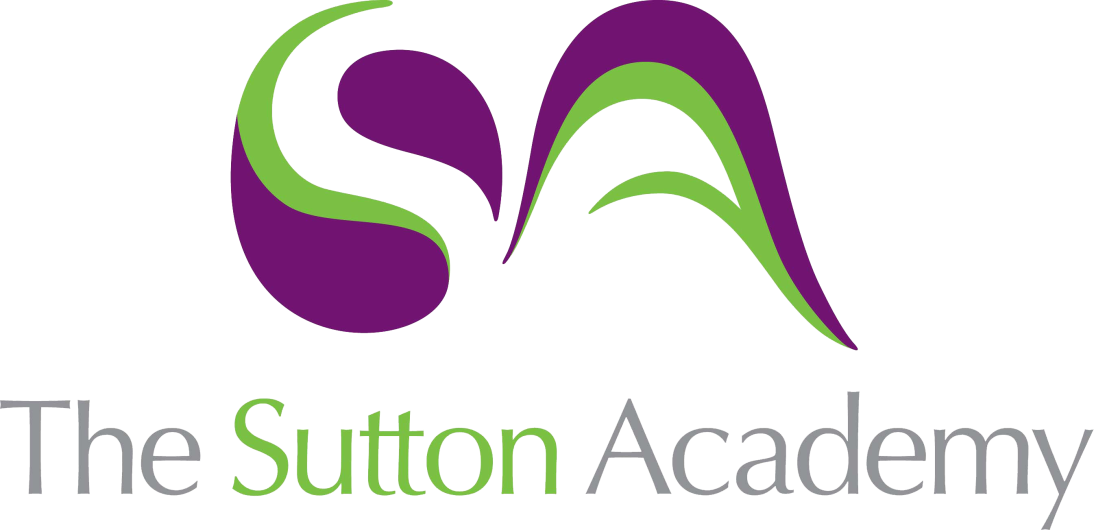 Knowledge Rich Curriculum Plan Course/Unit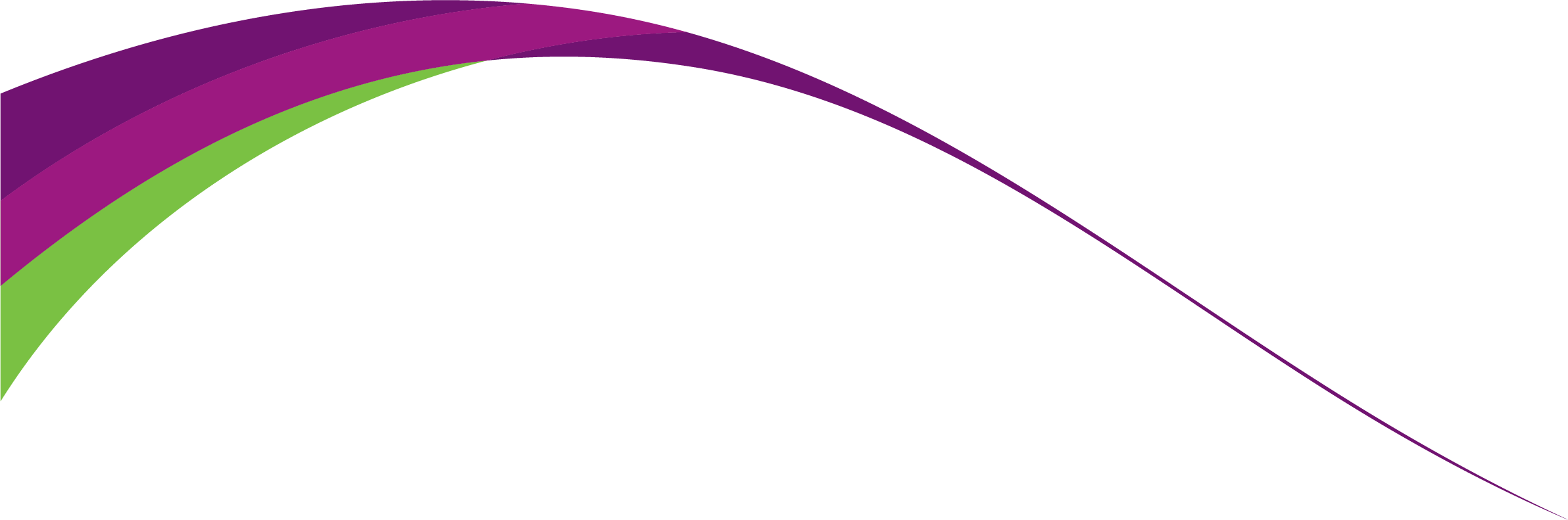 Lesson/Learning Sequence Intended Knowledge:Students will know that…Tiered Vocabulary Prior Knowledge:In order to know this students, need to already know that…Assessment Aberfan disaster (Forum theatre)What do you want students to know as a result of this lesson / short sequence of lessons? What is your intended knowledge? Please include any Tier 2 / 3 terms and the definition your department will use when using this term			Students will know that...There are a range of different acting skills that can be used to create a character.  Students will also know the importance of entrances and exits within their performances and to stay in role.  Students will also understand the term forum theatre and know that they can develop the performance throughout.			Students will know how...To use these skills to create a believable character for their audience.  Plus also to remain in character through out this scene.	What prior knowledge do the students need to have in their long-term memory in order to be able to make sense of your intended knowledge?			Students need to already know that...use of drama skills such as facial expression and body language can create a believable character and display a range of emotions.			Students need to already know how...to portray a character by using these acting skills within a performance.	Aberfan (Still images)			What do you want students to know as a result of this lesson / short sequence of lessons? What is your intended knowledge? Please include any Tier 2 / 3 terms and the definition your department will use when using this term			Students will know that...Still images are a way for the audience to see a range of emotions from characters all at the same time.  That a range of different acting skills are needed to display character emotions and use of levels are to make your still image interesting.			Students will know how...to use acting skills to show the emotion of their character to the audience.  To communicate their characters feelings on stage to create empathy for their character.What prior knowledge do the students need to have in their long-term memory in order to be able to make sense of your intended knowledge?			Students need to already know that...there are a range of drama skills that can be used to show the emotion of their character.			Students need to already know how...to use skills such as facial expression, body language and gestures to communicate the feelings of the children who were in that disaster at that time.Aberfan (Still images cont...)			What do you want students to know as a result of this lesson / short sequence of lessons? What is your intended knowledge? Please include any Tier 2 / 3 terms and the definition your department will use when using this term			Students will know that...Still images are a way for the audience to see a range of emotions from characters all at the same time.  That a range of different acting skills are needed to display character emotions and use of levels are to make your still image interesting.			Students will know how...to use acting skills to show the emotion of their character to the audience.  To communicate their characters feelings on stage to create empathy for their character.Students need to already know that...there are a range of drama skills that can be used to show the emotion of their character.			Students need to already know how...to use skills such as facial expression, body language and gestures to communicate the feelings of the children who were in that disaster at that time.Aberfan (Mime)			Students will know that...Mime is acting without words.  Students will use mime within their performances of their eye witness testimonies that students will read in lesson.  From these testimonies students will perform them but in mime.  Making sure they use facial expression, body language and movement, mime and gesture to display their character.			Students will know how...	